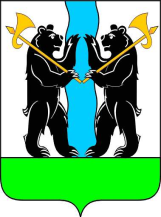 М У Н И Ц И П А Л Ь Н Ы Й С О В Е ТЯрославского муниципального районашестого созываР Е Ш Е Н И Е26.04.2018                                                                                                                №20О предоставлении иного межбюджетного трансферта из районного бюджета Ярославского муниципального района бюджету Туношенского сельского поселения Ярославского муниципального районаВ соответствии со статьями 142, 142.4 Бюджетного кодекса Российской Федерации, руководствуясь порядком предоставления иных межбюджетных трансфертов из бюджета Ярославского муниципального района бюджетам поселений, входящих в состав Ярославского муниципального района, утвержденным решением Муниципального Совета от 15.12.2016г. № 72, МУНИЦИПАЛЬНЫЙ СОВЕТ ЯРОСЛАВСКОГО МУНИЦИПАЛЬНОГО РАЙОНА РЕШИЛ: 1. В целях частичного финансирования первоочередных расходных обязательств, возникших при выполнении полномочий органов местного самоуправления Туношенского сельского поселения по вопросам местного значения, отраженных в решении Муниципального Совета Ярославского муниципального района о бюджете на очередной год и плановый период, за исключением заработной платы и начислений на нее, предоставить бюджету Туношенского сельского поселения Ярославского муниципального района из районного бюджета Ярославского муниципального района иной межбюджетный трансферт в размере 98 000 (Девяносто восемь тысяч) рублей.2. Управлению финансов и социально – экономического развития Администрации Ярославского муниципального района подготовить проект соглашения о предоставлении иного межбюджетного трансферта бюджету Туношенского сельского поселения.3. Опубликовать решение в газете «Ярославский агрокурьер».4. Контроль за исполнением настоящего решения возложить на постоянную комиссию Муниципального Совета Ярославского муниципального района шестого созыва по регламенту, этике, нормотворчеству, обеспечению депутатской деятельности, социальной политике и вопросам местного самоуправления.5. Решение вступает в силу со дня его официального опубликования.  Глава Ярославского                                Председатель Муниципального Советамуниципального района                         Ярославского муниципального района_________________Н.В. Золотников       ___________________ Ю.А.Лазарев      «___»_________________ 2018 года        «___»_________________ 2018 года      